Министерство просвещения Российской Федерации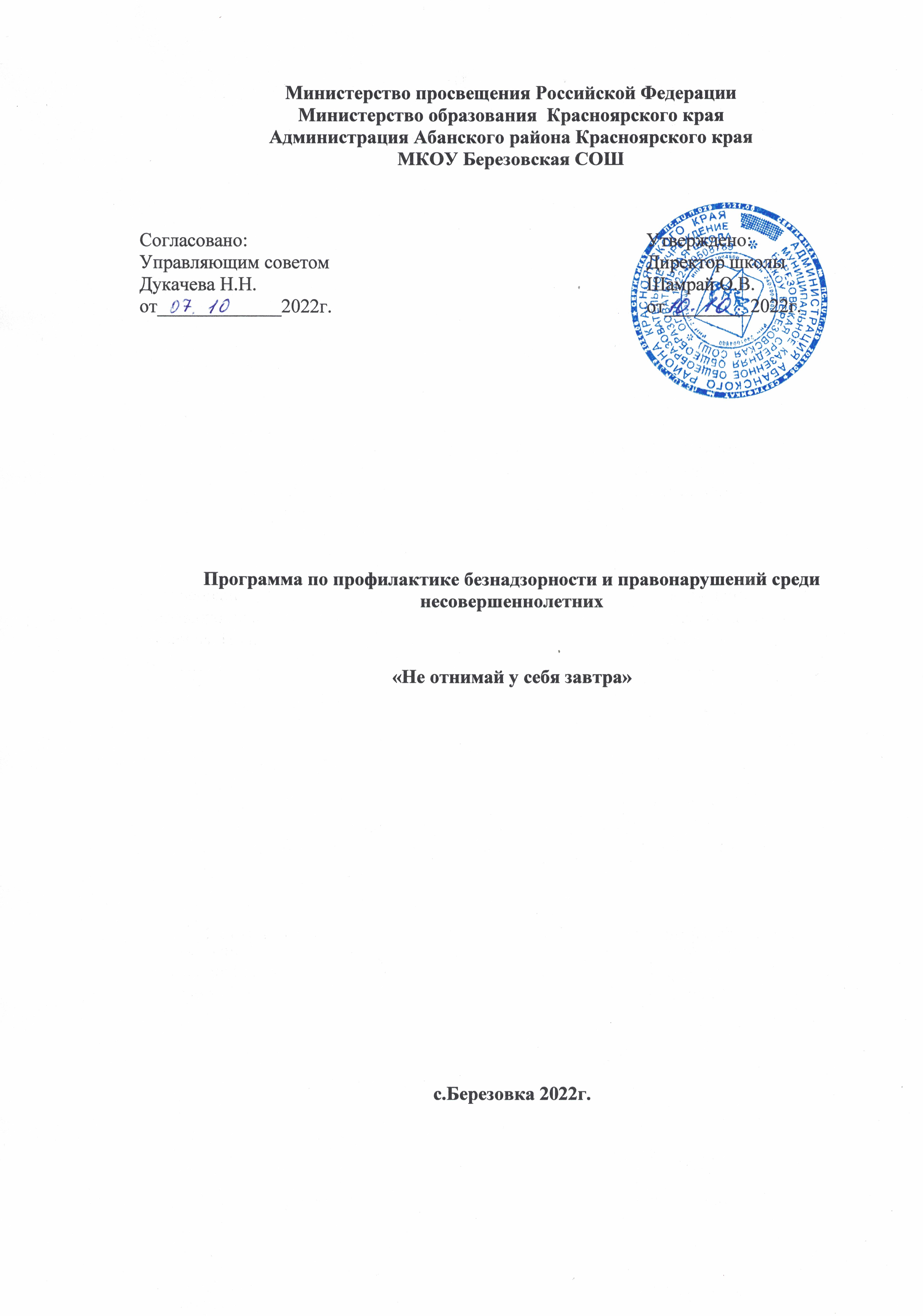 Паспорт   Программы.Пояснительная записка.Человек не может жить на свете,Если у него нет впереди ничего радостного.Истинным стимулом человеческой жизниЯвляется завтрашняя радость.Макаренко А.С.Одной из самых актуальных и социально значимых задач, стоящих перед обществом сегодня, является поиск путей снижения роста преступлений среди молодежи и повышение эффективности их профилактики. Необходимость скорейшего решения этой задачи обусловлена тем, что в стране продолжает сохраняться достаточно сложная криминогенная ситуация, и   прежде всего то, что в сферу организованной преступности втягивается все больше и больше несовершеннолетних. Криминальными группировками, созданными подростками, совершаются опасные преступления и правонарушения. Преступность молодеет. И такая криминализация молодежной среды лишает общество перспективы установления в скором будущем социального благополучия.             Основой разработки программы по профилактике безнадзорности, беспризорности и правонарушений несовершеннолетних  является социальная неустроенность несовершеннолетних, неблагополучие в семьях, отсутствие материальных средств и возможности трудоустроиться. Характеризуя семьи,   относящиеся к группе «риска», можно отметить ряд неблагополучных    факторов: социально-экономические факторы    (низкий материальный уровень жизни семьи,     нерегулярные доходы,   плохие жилищные условия.); медико-социальные факторы (экономически неблагоприятные условия, либо хронические заболевания родителей, пренебрежение санитарно-гигиеническими требованиями); социально – демографические факторы (неполная семья, многодетная,  семьи с повторным браком и сводными детьми); социально-психологические факторы (семьи с эмоционально-конфликтными отношениями   супругов, родителей, детей, педагогической несостоятельности  родителей и их низким общеобразовательным уровнем, деформированными ценностными ориентациями); наличие того или иного фактора социального риска в большинстве означают возникновение   социальных отклонений в   поведении детей,     рождают беспризорность   и   преступность среди несовершеннолетних и требуют к себе повышенного внимания    всех субъектов  профилактики.            Проблема  правового  воспитания  ребенка  остается  актуальной   в  современной  школе. Именно   здесь  происходит   становление  интересов  и  ценностных  ориентаций  человека. Особое  внимание  необходимо  уделить  детям  подросткового   возраста, так  как  в  этом  возрасте   активно  формируется  мировоззрение, ребенок  подвержен  влиянию  окружающих  его  людей. Этот  факт  подтверждает  и  статистика,  поскольку   в  волну   преступности   чаще   всего  оказываются  втянутыми   несовершеннолетние.            Данная  программа  направлена  на  работу   со  всеми  обучающимися  школы, предполагает   как  первичную  профилактику, так  и работу   с  детьми  девиантного  поведения.           Представленная нами программа имеет свои особенности, она позволит найти подход к несовершеннолетнему и его семье, а также поможет педагогам в работе с детьми, совершившими правонарушения и преступления.Срок реализации Программы.План мероприятий,направленных на профилактику правонарушений, алкоголизма и наркомании, токсикомании и  табакокурениясреди несовершеннолетних на 2022-2024 учебный годМероприятия для реализации поставленных задач.Ожидаемые результаты.Реализация мероприятий, предусмотренных программой, позволит: повысить эффективность социально-реабилитационной работы с детьми и подростками, оказавшимися в трудной жизненной ситуации, а также совершающими противоправные действия; улучшить взаимодействие органов и учреждений системы профилактики безнадзорности и правонарушений; создать условия для дальнейшего снижения числа правонарушений и преступлений, совершаемых несовершеннолетними; отсутствие семей обучающихся, состоящих в муниципальном банке социально-опасных семей;снижение /отсутствие количества безнадзорных и беспризорных детей и подростков.отсутствие семей обучающихся, состоящих в муниципальном и областном  едином банке социально-опасных семей;отсутствие семей обучающихся, состоящих в муниципальном и областном  едином банке социально-опасных семей;отсутствие или уменьшение социально-неблагополучных семей;высокая активность участия родителей в профилактических мероприятиях, организуемых педагогическим коллективомСистема организации и контроля.Классно-обобщающий и тематический контроль.Изучение документации Совета Профилактики.Изучение результатов диагностирования «Уровень воспитанности обучающихся».Контроль посещаемости и успеваемости обучающихся «группы риска».Анализ проведённых акций, мероприятий.Протоколы классных и общешкольных родительских собраний.Акты обследования неблагополучных семей, семей обучающихся, состоящих на внутри школьномконтроле  и учёте в КДН.Наименование Программы Программа по профилактике безнадзорности и   правонарушений несовершеннолетних «Не отнимай у себя завтра»Цель ПрограммыСоздание условий для совершенствования существующей системы профилактики безнадзорности и правонарушений несовершеннолетних, организация систематической образовательной деятельности, направленной на воспитание социально ориентированного сознания и поведения учащихся как условия, обеспечивающего закрепление системы социально значимых образов реализации человека в обществе, а также формирование законопослушного поведения несовершеннолетних.   Основные задачи Программы.Формировать у обучающихся знания и системупредставлений о правовом и политическом устройстве   общества.2. Создавать условия для обучения учащихся приемамбезопасного и ответственного поведения.3. Формировать у обучающихся толерантность.4.Принимать меры общей профилактики безнадзорности и правонарушений несовершеннолетних, содействующихразвитию позитивных интересов детей, их полезнойдеятельности во внеурочное время.5. Оказывать социально-психологическую ипедагогическую помощь несовершеннолетним.6. Выявлять несовершеннолетних, находящихся всоциально-опасном положении.7. Воспитывать потребность в здоровом образе жизни.8. Противодействовать экстремистским проявлениям в подростковой и детской среде.Сроки реализации Программы 2022-2024 гг.Основные участники Программы.1.Педагогический коллектив школы.2.Обучающиеся 1-11 классов.3.Родители (законные представители) обучающихся4.Муниципальные учреждения и ведомства системы профилактики.Нормативно-правовое обеспечение Программы. 1.Конституция Российской Федерации.2. Конвенция о правах ребенка.3. Семейный кодекс РФ.4. Декларация принципов толерантности ООН иЮНЕСКО 5.Закон РФ «Об образовании».6.Закон РФ «Об основах системы профилактикибезнадзорности и правонарушений несовершеннолетних» от 24.06.1999г. №120.7.Законом края от 31.10.2002 № 4-608 
«О системе профилактики безнадзорности и правонарушений несовершеннолетних», постановлением Правительства края от 02.10.2015 № 516-п «Об утверждении Порядка межведомственного взаимодействия органов и учреждений системы профилактики безнадзорности 
и правонарушений несовершеннолетних в Красноярском крае по выявлению детского и семейного неблагополучия»8. Устав МКОУ Березовской СОШ.9. Локальный акт «Положение о постановке учащихся и семей на внутришкольный  учет».10.Локальный акт «Положение о правилах внутреннего распорядка обучающихся».11. Локальный акт «Положение о Совете профилактике».Кадровое обеспечение Программы.директор МКОУ Березовской СОШ;заместитель директора по ВР;педагоги;совет Профилактики;методическое объединение классных руководителей;социальный педагог:органы ученического самоуправления;руководители кружков и секций;родители (законные представители);библиотекарь;участковый, инспектор;родительские комитеты школы;Ожидаемые результаты Программы. Высокий уровень медико-психологической компетентности педагогического коллектива школы.Отсутствие факторов риска потребления ПАВ в детско-подростковой среде.Исключение фактов постановки на учет в КДН и ЗПД подростков с девиантным поведением. Активное и результативное участие учащихся школы в различных конкурсах, олимпиадах, соревнованиях, форумах, семинарах, круглых столах.Сформированный образ выпускника школы, как личности, отличающейся физическим, духовным, нравственным и психологическим здоровьем, имеющей высокое самосознание, ориентированное на человеческие ценности, ставшие личными убеждениями и жизненными принципами.Система организации контроляза исполнением Программы. Контроль за реализацией Программы осуществляют её разработчики и основные исполнители.Название этапа Срок реализации I этап – Подготовительный.Разработка программы.2022-2023  учебный год.- совершенствование нормативно – правовой базы;
– определение стратегии и тактики деятельности
– укрепление межведомственного сотрудничества;
–обобщение имеющегося опыта работы, ориентированного на профилактику правонарушений;
– разработки методик и проведение в школе социологического исследования детей, учителей, родителей, направленного на профилактику правонарушений;
– поиск форм и методов вовлечения учащихся во внеурочную деятельность.II этап – Внедрение концепции Программы.2022-2024 учебные годы.-оказание социальной и психолого-педагогической поддержки детям, попавшим в трудную жизненную ситуацию;–использование в учебно-воспитательном процессе школы личностно-ориентированных приемов и методов для формирования личностных ресурсов, обеспечивающих развитие у ребенка активного жизненного стиля поведения.III этап- Рефлексия.2023-2024  учебный год.-обработка и интерпретация полученной в ходе реализации программы информации;
– соотношение результатов реализации программы с поставленными целями и задачами
– определение перспектив развития школы в этом направлении.№Наименование мероприятияСрокОтветственныеОрганизационно-методическая работа.Организационно-методическая работа.Организационно-методическая работа.Организационно-методическая работа.1Выявление  неблагополучных, неполных, малообеспеченных семей, детей, состоящих под опекой и попечительством.Сентябрь – октябрь (в течение года).Классные руководители, социальный педагог.2Выявление учащихся, склонных к употреблению алкоголя, наркотиков, токсических веществ, табакокурению и постановка их на внутришкольный учёт (анкетирование, личные беседы, тренинги, психологическое тестирование и др.)Сентябрь – октябрь (в течение года).Классные руководители, социальный педагог,3Вовлечение обучающихся, находящихся в группе риска в кружки, клубы, секции.Контроль за внеурочной занятостью учащихся.В течение годаЗам. директора по ВР, классные руководители, социальный педагог4Корректировка  картотеки индивидуального учёта подростков группы риска.Сентябрь -октябрь  (в течение года)Социальный педагог, классные руководители5Проведение  профилактических рейдов «Подросток».В течение года.Социальный педагог, классные руководители, специалисты КДН района.6Размещение информационно-методических  материалов на сайте школы.В течение годаСоциальный педагог.7Контроль за посещаемостью учебных занятий, выявление учащихся, не посещающих школу по неуважительным причинам, профилактическая работа с ними, своевременное информирование КНД и ЗП, ОПДН ОВД.Ежедневно.Социальный педагог, классные руководителиРабота с учащимисяРабота с учащимисяРабота с учащимисяРабота с учащимися1Лекторий «Подросток и закон» (7-11 кл.)1 раз в 2 месяцаСоциальный педагог.2Конкурс рисунков1-7 кл. «Мы за здоровый образ жизни»8-11 кл. «Мы выбираем жизнь!» Октябрь.Педагог изобразительного искусства3Беседы: «Правонарушения и ответственность за них» (5-8 классы),«Уголовная ответственность несовершеннолетних»(9-11 класс)Ноябрь.Классные руководители,  социальный педагог.4Цикл бесед о вреде наркотиков «Ты попал в беду» (8-11 классы)Октябрь, апрель.Классные руководители.5Выпуск листовок, памяток по пропаганде ЗОЖНоябрь.Социальный педагог.6Круглый стол «Бездна, в которую надо заглянуть» (8- 9классы)Декабрь.Социальный педагог.7Акция «Нет табачному дыму!»Январь.Социальный педагог.8Беседы  с юношами и девушками  по формированию сексуальной культуры (8-9 классы)Январь – февраль.Классные руководители9Квест «Баланс положительных и отрицательных сторон курения» (6 классы)Февраль.Социальный педагог,преподаватель-организатор ОБЖ.10Беседа «Правда и ложь об алкоголе» (6-9 классы)Март, апрель.Классные руководители.11Неделя пропаганды знаний о здоровом образе жизни.Май.Социальный педагог.12«За здоровый образ жизни»просмотр видеофильмов по плану социального педагога (1-11 классы)В течение года.Социальный педагог.13Беседы о вреде курения (5-9 классы)В течение года.Классные руководители, социальный педагог.14Беседы о профилактике ВИЧ инфекции (8-11 кл.)В течение года.Социальный педагог,преподаватель-организатор ОБЖ.15Проведение тематических классных часов:«День против курения»;«Здоровье - это жизнь»;«Личность и алкоголь»;«Горькие плоды «сладкой жизни» или о тяжких социальных последствиях употребления наркотиков»В течение года (по запросу классных руководителей).Социальный педагог, классные руководители.16Тематические выставки литературы « О здоровом образе жизни».В течение года.Педагог-библиотекарь.2.1 Спортивно- оздоровительные мероприятия.2.1 Спортивно- оздоровительные мероприятия.2.1 Спортивно- оздоровительные мероприятия.2.1 Спортивно- оздоровительные мероприятия.1День Здоровья (1-11 кл.)Сентябрь, январьЗам. директора по ВР учителя физическойкультуры,классные руководители.2Спортивные соревнования (1-11 кл.)В течение года (согласно общешкольному плану ВР)Зам. директора по ВР учителя физической культуры классные руководители.3. Работа с родителями.3. Работа с родителями.3. Работа с родителями.3. Работа с родителями.1Родительские  собрания:- «Подросток и наркотики»;- «Курить или не курить?»«Организация занятий школьника по укреплению здоровья и привитию здорового образа жизни» (с приглашением  специалистов)В течение года (по запросу классных руководителей).Социальный педагог, 2Лекторий для родителей: 1 классы    «Адаптация первоклассника».2-4  классы «Психология общения».5 классы  «Психофизическое развитие, адаптация учащихся переходного возраста».6 классы  «Социально-психологическая характеристика личности учащегося».7 классы   «Возрастные особенности подросткового периода».8 классы « Подросток и родители».9 классы «Поиск понимания в общении».10 классы  «Пора ранней юности».11  классы  «Взрослый, но всё ещё ребенок».В течение года (по запросу классных руководителей).Социальный педагог,3Консультации родителей  по вопросам профилактики алкоголизма, наркозависимости и лечения их последствий.В течение года (согласно плану социального педагога и педагога- психолога)Социальный педагог.4Разработка рекомендаций для родителей «Что делать, если в дом пришла беда», «Создание дома, свободного от наркотиков».В течение года.Социальный педагог.5Анкетирование родителей «Здоровье в семье», «Детско- родительские отношения».В течение года.Социальный педагог.